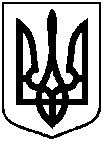                      Проєкт                 оприлюднено         «___»_________ 202   р.                     Проєкт                 оприлюднено         «___»_________ 202   р.                     Проєкт                 оприлюднено         «___»_________ 202   р.СУМСЬКА МІСЬКА РАДАСУМСЬКА МІСЬКА РАДАСУМСЬКА МІСЬКА РАДАСУМСЬКА МІСЬКА РАДАVІІІ СКЛИКАННЯ               СЕСІЯVІІІ СКЛИКАННЯ               СЕСІЯVІІІ СКЛИКАННЯ               СЕСІЯVІІІ СКЛИКАННЯ               СЕСІЯРІШЕННЯРІШЕННЯРІШЕННЯРІШЕННЯвід ___________ 202   року № _____ – МРм. Суми Про  встановлення пільги зі сплати земельного податкувід ___________ 202   року № _____ – МРм. Суми Про  встановлення пільги зі сплати земельного податкувід ___________ 202   року № _____ – МРм. Суми Про  встановлення пільги зі сплати земельного податкувід ___________ 202   року № _____ – МРм. Суми Про  встановлення пільги зі сплати земельного податкуКеруючись пунктом 28 статті 26 Закону України "Про місцеве самоврядування в Україні",  відповідно до статті 284 Податкового кодексу України,  Сумська міська радаВИРІШИЛА:1. Встановити пільгу зі сплати земельного податку на території Сумської міської територіальної громади в розмірі 100 відсотків для підприємств та закладів комунальної форми власності, засновниками яких є Сумська обласна рада та які відповідно до Закону України «Про природні монополії» є суб’єктами природних монополій у сфері житлово-комунального господарства за відповідним основним видом економічної діяльності: «52.23 Допоміжне обслуговування авіаційного транспорту».2. Контроль за порядком отримання державної допомоги суб’єктами господарювання, напрямами використання вивільнених коштів від застосування пільги зі сплати земельного податку та звітуванням до Антимонопольного комітету України про державну допомогу у порядку, визначеному Законом України «Про державну допомогу суб’єктам господарювання» покласти на відділ транспорту, зв’язку та телекомунікаційних послуг Сумської міської ради.3. Рішення набирає чинності з 01 січня 2022 року.4. Департаменту комунікацій та інформаційної політики Сумської міської ради  (Кохан А.І.)  забезпечити оприлюднення даного рішення в місцевому друкованому ЗМІ та на офіційному вебсайті Сумської міської ради в мережі Інтернет  у строки,  визначені законодавством.Сумський міський голова 		              	                         О.М. ЛисенкоВиконавець: Акпєров В.В.Ініціатор розгляду питання – депутат СМР Акпєров В.В.Проєкт рішення підготовлено Акпєров В.В.Доповідач – Акпєров В.В.Керуючись пунктом 28 статті 26 Закону України "Про місцеве самоврядування в Україні",  відповідно до статті 284 Податкового кодексу України,  Сумська міська радаВИРІШИЛА:1. Встановити пільгу зі сплати земельного податку на території Сумської міської територіальної громади в розмірі 100 відсотків для підприємств та закладів комунальної форми власності, засновниками яких є Сумська обласна рада та які відповідно до Закону України «Про природні монополії» є суб’єктами природних монополій у сфері житлово-комунального господарства за відповідним основним видом економічної діяльності: «52.23 Допоміжне обслуговування авіаційного транспорту».2. Контроль за порядком отримання державної допомоги суб’єктами господарювання, напрямами використання вивільнених коштів від застосування пільги зі сплати земельного податку та звітуванням до Антимонопольного комітету України про державну допомогу у порядку, визначеному Законом України «Про державну допомогу суб’єктам господарювання» покласти на відділ транспорту, зв’язку та телекомунікаційних послуг Сумської міської ради.3. Рішення набирає чинності з 01 січня 2022 року.4. Департаменту комунікацій та інформаційної політики Сумської міської ради  (Кохан А.І.)  забезпечити оприлюднення даного рішення в місцевому друкованому ЗМІ та на офіційному вебсайті Сумської міської ради в мережі Інтернет  у строки,  визначені законодавством.Сумський міський голова 		              	                         О.М. ЛисенкоВиконавець: Акпєров В.В.Ініціатор розгляду питання – депутат СМР Акпєров В.В.Проєкт рішення підготовлено Акпєров В.В.Доповідач – Акпєров В.В.Керуючись пунктом 28 статті 26 Закону України "Про місцеве самоврядування в Україні",  відповідно до статті 284 Податкового кодексу України,  Сумська міська радаВИРІШИЛА:1. Встановити пільгу зі сплати земельного податку на території Сумської міської територіальної громади в розмірі 100 відсотків для підприємств та закладів комунальної форми власності, засновниками яких є Сумська обласна рада та які відповідно до Закону України «Про природні монополії» є суб’єктами природних монополій у сфері житлово-комунального господарства за відповідним основним видом економічної діяльності: «52.23 Допоміжне обслуговування авіаційного транспорту».2. Контроль за порядком отримання державної допомоги суб’єктами господарювання, напрямами використання вивільнених коштів від застосування пільги зі сплати земельного податку та звітуванням до Антимонопольного комітету України про державну допомогу у порядку, визначеному Законом України «Про державну допомогу суб’єктам господарювання» покласти на відділ транспорту, зв’язку та телекомунікаційних послуг Сумської міської ради.3. Рішення набирає чинності з 01 січня 2022 року.4. Департаменту комунікацій та інформаційної політики Сумської міської ради  (Кохан А.І.)  забезпечити оприлюднення даного рішення в місцевому друкованому ЗМІ та на офіційному вебсайті Сумської міської ради в мережі Інтернет  у строки,  визначені законодавством.Сумський міський голова 		              	                         О.М. ЛисенкоВиконавець: Акпєров В.В.Ініціатор розгляду питання – депутат СМР Акпєров В.В.Проєкт рішення підготовлено Акпєров В.В.Доповідач – Акпєров В.В.Керуючись пунктом 28 статті 26 Закону України "Про місцеве самоврядування в Україні",  відповідно до статті 284 Податкового кодексу України,  Сумська міська радаВИРІШИЛА:1. Встановити пільгу зі сплати земельного податку на території Сумської міської територіальної громади в розмірі 100 відсотків для підприємств та закладів комунальної форми власності, засновниками яких є Сумська обласна рада та які відповідно до Закону України «Про природні монополії» є суб’єктами природних монополій у сфері житлово-комунального господарства за відповідним основним видом економічної діяльності: «52.23 Допоміжне обслуговування авіаційного транспорту».2. Контроль за порядком отримання державної допомоги суб’єктами господарювання, напрямами використання вивільнених коштів від застосування пільги зі сплати земельного податку та звітуванням до Антимонопольного комітету України про державну допомогу у порядку, визначеному Законом України «Про державну допомогу суб’єктам господарювання» покласти на відділ транспорту, зв’язку та телекомунікаційних послуг Сумської міської ради.3. Рішення набирає чинності з 01 січня 2022 року.4. Департаменту комунікацій та інформаційної політики Сумської міської ради  (Кохан А.І.)  забезпечити оприлюднення даного рішення в місцевому друкованому ЗМІ та на офіційному вебсайті Сумської міської ради в мережі Інтернет  у строки,  визначені законодавством.Сумський міський голова 		              	                         О.М. ЛисенкоВиконавець: Акпєров В.В.Ініціатор розгляду питання – депутат СМР Акпєров В.В.Проєкт рішення підготовлено Акпєров В.В.Доповідач – Акпєров В.В.Керуючись пунктом 28 статті 26 Закону України "Про місцеве самоврядування в Україні",  відповідно до статті 284 Податкового кодексу України,  Сумська міська радаВИРІШИЛА:1. Встановити пільгу зі сплати земельного податку на території Сумської міської територіальної громади в розмірі 100 відсотків для підприємств та закладів комунальної форми власності, засновниками яких є Сумська обласна рада та які відповідно до Закону України «Про природні монополії» є суб’єктами природних монополій у сфері житлово-комунального господарства за відповідним основним видом економічної діяльності: «52.23 Допоміжне обслуговування авіаційного транспорту».2. Контроль за порядком отримання державної допомоги суб’єктами господарювання, напрямами використання вивільнених коштів від застосування пільги зі сплати земельного податку та звітуванням до Антимонопольного комітету України про державну допомогу у порядку, визначеному Законом України «Про державну допомогу суб’єктам господарювання» покласти на відділ транспорту, зв’язку та телекомунікаційних послуг Сумської міської ради.3. Рішення набирає чинності з 01 січня 2022 року.4. Департаменту комунікацій та інформаційної політики Сумської міської ради  (Кохан А.І.)  забезпечити оприлюднення даного рішення в місцевому друкованому ЗМІ та на офіційному вебсайті Сумської міської ради в мережі Інтернет  у строки,  визначені законодавством.Сумський міський голова 		              	                         О.М. ЛисенкоВиконавець: Акпєров В.В.Ініціатор розгляду питання – депутат СМР Акпєров В.В.Проєкт рішення підготовлено Акпєров В.В.Доповідач – Акпєров В.В.Керуючись пунктом 28 статті 26 Закону України "Про місцеве самоврядування в Україні",  відповідно до статті 284 Податкового кодексу України,  Сумська міська радаВИРІШИЛА:1. Встановити пільгу зі сплати земельного податку на території Сумської міської територіальної громади в розмірі 100 відсотків для підприємств та закладів комунальної форми власності, засновниками яких є Сумська обласна рада та які відповідно до Закону України «Про природні монополії» є суб’єктами природних монополій у сфері житлово-комунального господарства за відповідним основним видом економічної діяльності: «52.23 Допоміжне обслуговування авіаційного транспорту».2. Контроль за порядком отримання державної допомоги суб’єктами господарювання, напрямами використання вивільнених коштів від застосування пільги зі сплати земельного податку та звітуванням до Антимонопольного комітету України про державну допомогу у порядку, визначеному Законом України «Про державну допомогу суб’єктам господарювання» покласти на відділ транспорту, зв’язку та телекомунікаційних послуг Сумської міської ради.3. Рішення набирає чинності з 01 січня 2022 року.4. Департаменту комунікацій та інформаційної політики Сумської міської ради  (Кохан А.І.)  забезпечити оприлюднення даного рішення в місцевому друкованому ЗМІ та на офіційному вебсайті Сумської міської ради в мережі Інтернет  у строки,  визначені законодавством.Сумський міський голова 		              	                         О.М. ЛисенкоВиконавець: Акпєров В.В.Ініціатор розгляду питання – депутат СМР Акпєров В.В.Проєкт рішення підготовлено Акпєров В.В.Доповідач – Акпєров В.В.Керуючись пунктом 28 статті 26 Закону України "Про місцеве самоврядування в Україні",  відповідно до статті 284 Податкового кодексу України,  Сумська міська радаВИРІШИЛА:1. Встановити пільгу зі сплати земельного податку на території Сумської міської територіальної громади в розмірі 100 відсотків для підприємств та закладів комунальної форми власності, засновниками яких є Сумська обласна рада та які відповідно до Закону України «Про природні монополії» є суб’єктами природних монополій у сфері житлово-комунального господарства за відповідним основним видом економічної діяльності: «52.23 Допоміжне обслуговування авіаційного транспорту».2. Контроль за порядком отримання державної допомоги суб’єктами господарювання, напрямами використання вивільнених коштів від застосування пільги зі сплати земельного податку та звітуванням до Антимонопольного комітету України про державну допомогу у порядку, визначеному Законом України «Про державну допомогу суб’єктам господарювання» покласти на відділ транспорту, зв’язку та телекомунікаційних послуг Сумської міської ради.3. Рішення набирає чинності з 01 січня 2022 року.4. Департаменту комунікацій та інформаційної політики Сумської міської ради  (Кохан А.І.)  забезпечити оприлюднення даного рішення в місцевому друкованому ЗМІ та на офіційному вебсайті Сумської міської ради в мережі Інтернет  у строки,  визначені законодавством.Сумський міський голова 		              	                         О.М. ЛисенкоВиконавець: Акпєров В.В.Ініціатор розгляду питання – депутат СМР Акпєров В.В.Проєкт рішення підготовлено Акпєров В.В.Доповідач – Акпєров В.В.